Телефонный справочникЕДДС – 8(38591)22-112; 21-057;22-06989237502153Пожарная охрана - 01; сот. 101Полиция – 02; сот. 020Скорая помощь – 03; сот 030Газовая служба – 04; сот 040Глава администрации-8(38591)22-104Председатель ГО ЧС и ПБ-8(38591)22-104Телефон доверия МЧС - 8(3852)65-82-19Единый номер вызова экстренных оперативных служб 112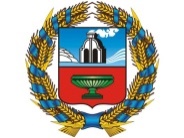 ПАМЯТКАВызывая помощь необходимо1. кратко и чётко обрисовать событие2. назвать адрес (населённый пункт, название улицы, номер дома, квартиры)3. назвать свою фамилию, номер телефонаПравила пожарной безопасности в жилых помещениях1.Не оставлять без присмотра включенные в сеть электроприборы (телевизоры, магнитофоны и иное);2. Не допускать использования горючих абажуров на электролампах;3.Не допускать устройства временных самодельных электросетей в помещениях;4.Не допускать эксплуатации электронагревательных приборов без несгораемых подставок;5.Заменить оголённые и ветхие электрические провода;6.Не допускать эксплуатации самодельных (кустарных) электронагревательных приборов;7.Соединение электрических проводов произвести путём пропайки или опрессовки;8.Не допускать включение электронагревательных приборов без соединительной вилки. Печное отоплениеОтремонтировать дымоход печи;Очищать дымоход печи не менее 1 раза в 2 месяца;Обелить все дымоходные трубы и стены печи;Напротив дверки печи прибить предтопочный металлический лист размером не менее 50 х 70 см;Довести до 25 см разрыв от стен печи до деревянных конструкций;6. Не оставлять без присмотра топящиеся печи, а также не поручать надзор за ними малолетним детям.Газовое оборудование1. Расстояние от газового баллона до газовой плиты выполнить не менее 0,5 м, до радиаторов отопления и печей - 1 м, топочных дверок печей - 2 м;2. Убрать газовые баллоны из цокольного (подвального) этажа дома;3. Не допускать устройство вводов газопровода в жилой дом через подвальное помещение;4. Двери из помещения, где установлены газовые приборы, выполнить открывающимися по ходу выхода из помещения;5. Разместить у входа в жилой дом предупреждающий знак: «Огнеопасно, Баллоны с газом!»;6. Запрещается проверка герметичности соединений газового оборудования с помощью источников открытого пламени (спички, зажигалки, свечи).Дополнительные мероприятия1. Ликвидировать строения, находящиеся в противопожарных разрывах между домами и другими строениями;2. В летний период иметь около дома ёмкость с водой не менее 200 л, ведро и приставную лестницу;3. Решетки на окнах выполнить распашными или легкосъемными;4. Не оставляйте малолетних детей одних без присмотра.В лесу запрещено:1. Разводить костры;2. Бросать горящие спички и окурки;3. Применять на охоте патроны с пыжами из войлочного материала;4. Оставлять в лесу материалы, пропитанныегорюче-смазочными материалами;5.Выжигать траву;6.Оставлять стеклянные предметы и осколки на поверхности грунта;7.Посещение лесов гражданами, заезд автомобилей и проведение в них работ лесопользователями при объявлении высокого класса пожарной опасности.Действия населения при угрозе лесного пожара1. Слушайте передачи местных средств массовой информации о пожаре, держите связь с комиссией по предупреждению и ликвидации чрезвычайных ситуаций и обеспечению пожарной безопасности городского, сельского поселения, старостами населенных пунктов.2. Уберите все горючие предметы со двора. Ценное имущество укройте в заглубленных помещениях или цельнокаменных зданиях. Приготовьте необходимые вещи для эвакуации.3. Закройте все вентиляционные отверстия снаружи дома.4. Закройте все наружные окна и двери.5. В доме: наполните водой ванны и другие емкости. Снаружи: наполните бочки и ведра водой.6. Приготовьте мокрые тряпки - ими можно будет затушить угли или небольшое пламя.7. При приближении огня обливайте крышу и стены дома водой, но расходуйте воду экономно. Начинайте обливать крышу, когда начтут падать искры и угли.8. Постоянно осматривайте территорию дома и двора с целью обнаружения углей или огня.9. Окажите помощь подразделениям пожарной охраны по защите вашего населенного пункта от лесного пожара.10. При поступлении сигнала об экстренной эвакуации из населенного пункта (электрические сирены, сирены пожарных машин, спецмашин милиции, удары колокола или рельса) следуйте строго по маршруту в место определенное главой городского, сельского поселения или старостой населенного пункта.Действия населения при заблаговременном оповещении о наводнении1. Включите телевизор, радио, прослушайте рекомендации. 2. Отключите воду, газ, электричество, погасите огонь в печи. 3. Создайте запас пищи и воды в герметичной таре. 4. Укрепите (забейте) окна, двери нижних этажей. 5. Перенесите на верхние этажи ценные вещи. 6. Возьмите необходимые вещи и документы. Следуйте на эвакуационный пункт.Действия населения при внезапном наводнении1. Эвакуируйтесь в ближайшее безопасное место. 2. Подготовьте плавсредства или соорудите плот из подручных материалов на случай вынужденнойсамоэвакуации. 3. Оставайтесь в ближайшем безопасном месте до схода воды. 4. В дневное время вывесите белое или цветное полотнище, в ночное время подавайте световые сигналы.5.Эвакуируйтесь только тогда, когда поднявшийся уровень воды угрожает вашей безопасности.Правила поведения на воде в зимний период1.Нельзя передвигаться по льду в темное время суток или в условиях плохой видимости.2. При переходе через реку нужно воспользоваться ледовой переправой.3. При передвижении следует избегать мест, где лед запорошен снегом.4. Прежде чем встать на лед, нужно убедиться в его прочности. Запрещается проверять лед на прочность ударом ноги. 5. В случае появления на поверхности льда воды, следует отступать обратно по своим же следам, скользящими движениями, не отрывая ног от поверхности.6. При переходе по льду группой людей следует соблюдать расстояние друг от друга в 5-6 м.7. Замерзший водоем лучше всего пересекать на лыжах.Правила поведения на воде в летний период1. Продолжительность купания должна зависеть от температуры воздуха и воды, а также от силы ветра. Рекомендованная температура окружающей среды - от +25°С при ясной безветренной погоде.2. Погружаться в водоем следует постепенно, особенно если тело сильно разогрето солнцем. Безопасность на воде летом не допускает грубых игр с погружением и удержанием под водой.3. Используя надувные плавсредства, нельзя терять осторожность, ведь даже слабый ветерок способен отвести надувной матрас далеко от берега.4. Купаться после еды можно только спустя 1,5-2 часа. Продолжительность купания не должна превышать 15-20 минут.5. Выбирать разрешенные места для купания.Строго запрещается: купаться на водоемах в нетрезвом состоянии, подплывать близко к судам, нырять в воду.